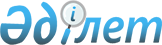 О внесении изменений в решение Жанааркинского районного маслихата от 27 декабря 2017 года № 22/170 "О бюджете поселка и сельских округов на 2018-2020 годы"
					
			С истёкшим сроком
			
			
		
					Решение Жанааркинского районного маслихата Карагандинской области от 30 ноября 2018 года № 35/250. Зарегистрировано Департаментом юстиции Карагандинской области 10 декабря 2018 года № 5040. Прекращено действие в связи с истечением срока
      В соответствии со статьей 109-1 Бюджетного кодекса Республики Казахстан от 4 декабря 2008 года и статьей 6 Закона Республики Казахстан от 23 января 2001 года "О местном государственном управлении и самоуправлении в Республике Казахстан", районный маслихат РЕШИЛ:
      1. Внести в решение Жанааркинского районного маслихата от 27 декабря 2017 года № 22/170 "О бюджете поселка и сельских округов на 2018-2020 годы" (зарегистрировано в Реестре государственной регистрации нормативных правовых актов за № 4537, опубликовано в газете "Жаңаарқа" от 17 марта 2018 года №12-13 (9850), в Эталонном контрольном банке нормативных правовых актов Республики Казахстан в электронном виде 18 января 2018 года), следующие изменения:
      1) пункт 1 изложить в следующей редакции:
      "1. Утвердить бюджет поселка Атасу на 2018-2020 годы согласно приложениям 1, 2, 3, в том числе на 2018 год в следующих объемах:
      1) доходы 359 548 тысяч тенге:
      налоговые поступления 61 845 тысяч тенге;
      неналоговые поступления 0 тысяч тенге;
      поступления трансфертов 297 703 тысяч тенге;
      2) затраты 359 548 тысяч тенге; 
      3) чистое бюджетное кредитование 0 тысяч тенге:
      бюджетные кредиты 0 тысяч тенге;
      погашение бюджетных кредитов 0 тысяч тенге;
      4) сальдо по операциям с финансовыми активами 0 тысяч тенге:
      приобретение финансовых активов 0 тысяч тенге;
      поступление от продажи финансовых активов государства 0 тысяч тенге;
      5) дефицит (профицит) бюджета минус 0 тысяч тенге;
      6) финансирование дефицита (использование профицита) бюджета 0 тысяч тенге:
      поступление займов 0 тысяч тенге;
      погашение займов 0 тысяч тенге;
      используемые остатки бюджетных средств 0 тысяч тенге.";
      2) пункт 2 изложить в следующей редакции:
      "2. Утвердить бюджет Бидаикского сельского округа на 2018-2020 годы согласно приложениям 4, 5, 6, в том числе на 2018 год в следующих объемах:
      1) доходы 18 912 тысяч тенге:
      налоговые поступления 2 292 тысяч тенге;
      неналоговые поступления 530 тысяч тенге;
      поступления трансфертов 16 090 тысяч тенге;
      2) затраты 18 912 тысяч тенге; 
      3) чистое бюджетное кредитование 0 тысяч тенге:
      бюджетные кредиты 0 тысяч тенге;
      погашение бюджетных кредитов 0 тысяч тенге;
      4) сальдо по операциям с финансовыми активами 0 тысяч тенге:
      приобретение финансовых активов 0 тысяч тенге;
      поступление от продажи финансовых активов государства 0 тысяч тенге;
      5) дефицит (профицит) бюджета минус 0 тысяч тенге;
      6) финансирование дефицита (использование профицита) бюджета 0 тысяч тенге:
      поступление займов 0 тысяч тенге;
      погашение займов 0 тысяч тенге;
      используемые остатки бюджетных средств 0 тысяч тенге.";
      3) пункт 3 изложить в следующей редакции:
      "3. Утвердить бюджет Ералиевского сельского округа на 2018-2020 годы согласно приложениям 7, 8, 9, в том числе на 2018 год в следующих объемах:
      1) доходы 18 223 тысяч тенге:
      налоговые поступления 2 717 тысяч тенге;
      неналоговые поступления 1 775 тысяч тенге;
      поступления трансфертов 13 731 тысяч тенге;
      2) затраты 18 223 тысяч тенге; 
      3) чистое бюджетное кредитование 0 тысяч тенге:
      бюджетные кредиты 0 тысяч тенге;
      погашение бюджетных кредитов 0 тысяч тенге;
      4) сальдо по операциям с финансовыми активами 0 тысяч тенге:
      приобретение финансовых активов 0 тысяч тенге;
      поступление от продажи финансовых активов государства 0 тысяч тенге;
      5) дефицит (профицит) бюджета минус 0 тысяч тенге;
      6) финансирование дефицита (использование профицита) бюджета 0 тысяч тенге:
      поступление займов 0 тысяч тенге;
      погашение займов 0 тысяч тенге;
      используемые остатки бюджетных средств 0 тысяч тенге.";
      4) пункт 4 изложить в следующей редакции:
      "4. Утвердить бюджет Тугускенского сельского округа на 2018-2020 годы согласно приложениям 10, 11, 12, в том числе на 2018 год в следующих объемах:
      1) доходы 36 121 тысяч тенге:
      налоговые поступления 2 810 тысяч тенге;
      неналоговые поступления 960 тысяч тенге;
      поступления трансфертов 32 351 тысяч тенге;
      2) затраты 36 121 тысяч тенге; 
      3) чистое бюджетное кредитование 0 тысяч тенге:
      бюджетные кредиты 0 тысяч тенге;
      погашение бюджетных кредитов 0 тысяч тенге;
      4) сальдо по операциям с финансовыми активами 0 тысяч тенге:
      приобретение финансовых активов 0 тысяч тенге;
      поступление от продажи финансовых активов государства 0 тысяч тенге;
      5) дефицит (профицит) бюджета минус 0 тысяч тенге;
      6) финансирование дефицита (использование профицита) бюджета 0 тысяч тенге:
      поступление займов 0 тысяч тенге;
      погашение займов 0 тысяч тенге;
      используемые остатки бюджетных средств 0 тысяч тенге."; 
      5) приложения 1, 4, 7, 10, 14, 15 к указанному решению изложить в новой редакции согласно приложениям 1, 2, 3, 4, 5, 6 к настоящему решению.
      2. Настоящее решение вводится в действие с 1 января 2018 года. Бюджет поселка Атасу на 2018 год Бюджет Бидаикского сельского округа на 2018 год Бюджет Ералиевского сельского округа на 2018 год Бюджет Тугускенского сельского округа на 2018 год Перечень бюджетных программ, не подлежащих секвестру в процессе исполнения бюджета поселка и сельских округов на 2018 год Целевые текущие трансферты, передаваемые из районного бюджета в бюджеты поселка и сельских округов на 2018 год
					© 2012. РГП на ПХВ «Институт законодательства и правовой информации Республики Казахстан» Министерства юстиции Республики Казахстан
				
      Председатель внеочереднойXXXV сессии районного маслихата

Р. Рахимов

      Секретарь районного маслихата

К. Имантусупов
Приложение 1
к решению
Жанааркинского районного маслихата
от 30 ноября 2018 года №35/250Приложение 1
к решению
Жанааркинского районного маслихата
от 27 декабря 2017 года №22/170
Категория
Категория
Категория
Категория
Сумма (тысяч тенге)
Класс
Класс
Класс
Сумма (тысяч тенге)
Подкласс
Подкласс
Сумма (тысяч тенге)
Наименование
Сумма (тысяч тенге)
 I. Доходы
359548
1
Налоговые поступления
61845
01
Подоходный налог
24500
2
Индивидуальный подоходный налог
24500
04
Hалоги на собственность
37345
1
Hалоги на имущество
845
3
Земельный налог
1000
4
Hалог на транспортные средства
35500
2
Неналоговые поступления
0
06
Прочие неналоговые поступления
0
1
Прочие неналоговые поступления
0
4
Поступления трансфертов
297703
02
Трансферты из вышестоящих органов государственного управления
297703
3
Трансферты из районного (города областного значения) бюджета
297703
Функциональная группа
Функциональная группа
Функциональная группа
Функциональная группа
Функциональная группа
Сумма (тысяч тенге)
Функциональная подгруппа
Функциональная подгруппа
Функциональная подгруппа
Функциональная подгруппа
Сумма (тысяч тенге)
Администратор бюджетных программ
Администратор бюджетных программ
Администратор бюджетных программ
Сумма (тысяч тенге)
Программа
Программа
Сумма (тысяч тенге)
Наименование
Сумма (тысяч тенге)
ІІ.Затраты
359548
01
Государственные услуги общего характера
33159
1
Представительные, исполнительные и другие органы, выполняющие общие функции государственного управления
33159
124
Аппарат акима города районного значения, села, поселка, сельского округа
33159
001
Услуги по обеспечению деятельности акима города районного значения, села, поселка, сельского округа
31746
022
Капитальные расходы государственного органа
1413
04
Образование
224243
1
Дошкольное воспитание и обучение
220319
124
Аппарат акима города районного значения, села, поселка, сельского округа
220319
004
Дошкольное воспитание и обучение и организация медицинского обслуживания в организациях дошкольного воспитания и обучения
220319
2
Начальное, основное среднее и общее среднее образование
3924
124
Аппарат акима города районного значения, села, поселка, сельского округа
3924
005
Организация бесплатного подвоза учащихся до ближайшей школы и обратно в сельской местности
3924
07
Жилищно-коммунальное хозяйство
72203
3
Благоустройство населенных пунктов
72203
124
Аппарат акима города районного значения, села, поселка, сельского округа
72203
008
Освещение улиц в населенных пунктах
33643
009
Обеспечение санитарии населенных пунктов
3685
011
Благоустройство и озеленение населенных пунктов
34875
08
Культура, спорт, туризм и информационное пространство
0
1
Деятельность в области культуры
0
124
Аппарат акима города районного значения, села, поселка, сельского округа
0
006
Поддержка культурно-досуговой работы на местном уровне
 0
2
Спорт
0
124
Аппарат акима города районного значения, села, поселка, сельского округа
0
028
Проведение физкультурно-оздоровительных и спортивных мероприятий на местном уровне
 0
12
Транспорт и коммуникации
29943
1
Автомобильный транспорт
29943
124
Аппарат акима города районного значения, села, поселка, сельского округа
29943
013
Обеспечение функционирования автомобильных дорог в городах районного значения, селах, поселках, сельских округах
24624
045
Капитальный и средний ремонт автомобильных дорог в городах районного значения, селах, поселках, сельских округах
5319
ІІІ. Чистое бюджетное кредитование
0
Бюджетные кредиты
0
Категория
Категория
Категория
Категория
Сумма (тысяч тенге)
Класс
Класс
Класс
Сумма (тысяч тенге)
Подкласс
Подкласс
Сумма (тысяч тенге)
Наименование
Сумма (тысяч тенге)
Погашение бюджетных кредитов
0
Функциональная группа
Функциональная группа
Функциональная группа
Функциональная группа
Функциональная группа
Сумма (тысяч тенге)
Функциональная подгруппа
Функциональная подгруппа
Функциональная подгруппа
Функциональная подгруппа
Сумма (тысяч тенге)
Администратор бюджетных программ
Администратор бюджетных программ
Администратор бюджетных программ
Сумма (тысяч тенге)
Программа
Программа
Сумма (тысяч тенге)
Наименование
Сумма (тысяч тенге)
ІV.Сальдо по операциям с финансовыми активами
0
приобретение финансовых активов 
0
поступления от продажи финансовых активов государства 
0
V.Дефицит (профицит) бюджета
0
VІ.Финансирование дефицита (использование профицита) бюджета
0
Категория
Категория
Категория
Категория
Сумма (тысяч тенге)
Класс
Класс
Класс
Сумма (тысяч тенге)
Подкласс
Подкласс
Сумма (тысяч тенге)
Наименование
Сумма (тысяч тенге)
Поступление займов
0
Функциональная группа
Функциональная группа
Функциональная группа
Функциональная группа
Функциональная группа
Сумма (тысяч тенге)
Функциональная подгруппа
Функциональная подгруппа
Функциональная подгруппа
Функциональная подгруппа
Сумма (тысяч тенге)
Администратор бюджетных программ
Администратор бюджетных программ
Администратор бюджетных программ
Сумма (тысяч тенге)
Программа
Программа
Сумма (тысяч тенге)
Наименование
Сумма (тысяч тенге)
Погашение займов
0
Категория
Категория
Категория
Категория
Сумма (тысяч тенге)
Класс
Класс
Класс
Сумма (тысяч тенге)
Подкласс
Подкласс
Сумма (тысяч тенге)
Наименование
Сумма (тысяч тенге)
Используемые остатки бюджетных средств
0Приложение 2
к решению
Жанааркинского районного маслихата
от 30 ноября 2018 года №35/250Приложение 4
к решению
Жанааркинского районного маслихата
от 27 декабря 2017 года №22/170
Категория
Категория
Категория
Категория
Сумма (тысяч тенге)
Класс
Класс
Класс
Сумма (тысяч тенге)
Подкласс
Подкласс
Сумма (тысяч тенге)
Наименование
Сумма (тысяч тенге)
 I. Доходы
18912
1
Налоговые поступления
2292
01
Подоходный налог
1140
2
Индивидуальный подоходный налог
1140
04
Hалоги на собственность
1152
1
Hалоги на имущество
31
3
Земельный налог
37
4
Hалог на транспортные средства
1084
2
Неналоговые поступления
530
06
Прочие неналоговые поступления
530
1
Прочие неналоговые поступления
530
4
Поступления трансфертов
16090
02
Трансферты из вышестоящих органов государственного управления
16090
3
Трансферты из районного (города областного значения) бюджета
16090 
Функциональная группа
Функциональная группа
Функциональная группа
Функциональная группа
Функциональная группа
Сумма (тысяч тенге)
Функциональная подгруппа
Функциональная подгруппа
Функциональная подгруппа
Функциональная подгруппа
Сумма (тысяч тенге)
Администратор бюджетных программ
Администратор бюджетных программ
Администратор бюджетных программ
Сумма (тысяч тенге)
Программа
Программа
Сумма (тысяч тенге)
Наименование
Сумма (тысяч тенге)
ІІ.Затраты
18912
01
Государственные услуги общего характера
14414
1
Представительные, исполнительные и другие органы, выполняющие общие функции государственного управления
14414
124
Аппарат акима города районного значения, села, поселка, сельского округа
14414
001
Услуги по обеспечению деятельности акима города районного значения, села, поселка, сельского округа
13819
022
Капитальные расходы государственного органа
595
04
Образование
889
1
Дошкольное воспитание и обучение
0
124
Аппарат акима города районного значения, села, поселка, сельского округа
0
004
Дошкольное воспитание и обучение и организация медицинского обслуживания в организациях дошкольного воспитания и обучения
0
2
Начальное, основное среднее и общее среднее образование
889
124
Аппарат акима города районного значения, села, поселка, сельского округа
889
005
Организация бесплатного подвоза учащихся до ближайшей школы и обратно в сельской местности
889
07
Жилищно-коммунальное хозяйство
3109
3
Благоустройство населенных пунктов
3109
124
Аппарат акима города районного значения, села, поселка, сельского округа
3109
008
Освещение улиц в населенных пунктах
529
009
Обеспечение санитарии населенных пунктов
0
011
Благоустройство и озеленение населенных пунктов
2580
08
Культура, спорт, туризм и информационное пространство
0
1
Деятельность в области культуры
0
124
Аппарат акима города районного значения, села, поселка, сельского округа
0
006
Поддержка культурно-досуговой работы на местном уровне
 0
2
Спорт
0
124
Аппарат акима города районного значения, села, поселка, сельского округа
0
028
Проведение физкультурно-оздоровительных и спортивных мероприятий на местном уровне
 0
12
Транспорт и коммуникации
500
1
Автомобильный транспорт
500
124
Аппарат акима города районного значения, села, поселка, сельского округа
500
013
Обеспечение функционирования автомобильных дорог в городах районного значения, селах, поселках, сельских округах
500
ІІІ. Чистое бюджетное кредитование
0
Бюджетные кредиты
0
Категория
Категория
Категория
Категория
Сумма (тысяч тенге)
Класс
Класс
Класс
Сумма (тысяч тенге)
Подкласс
Подкласс
Сумма (тысяч тенге)
Наименование
Сумма (тысяч тенге)
Погашение бюджетных кредитов
0
Функциональная группа
Функциональная группа
Функциональная группа
Функциональная группа
Функциональная группа
Сумма (тысяч тенге)
Функциональная подгруппа
Функциональная подгруппа
Функциональная подгруппа
Функциональная подгруппа
Сумма (тысяч тенге)
Администратор бюджетных программ
Администратор бюджетных программ
Администратор бюджетных программ
Сумма (тысяч тенге)
Программа
Программа
Сумма (тысяч тенге)
Наименование
Сумма (тысяч тенге)
ІV.Сальдо по операциям с финансовыми активами
0
приобретение финансовых активов 
0
поступления от продажи финансовых активов государства 
0
V.Дефицит (профицит) бюджета
0
VІ.Финансирование дефицита (использование профицита) бюджета
0
Категория
Категория
Категория
Категория
Сумма (тысяч тенге)
Класс
Класс
Класс
Сумма (тысяч тенге)
Подкласс
Подкласс
Сумма (тысяч тенге)
Наименование
Сумма (тысяч тенге)
Поступление займов
0
Функциональная группа
Функциональная группа
Функциональная группа
Функциональная группа
Функциональная группа
Сумма (тысяч тенге)
Функциональная подгруппа
Функциональная подгруппа
Функциональная подгруппа
Функциональная подгруппа
Сумма (тысяч тенге)
Администратор бюджетных программ
Администратор бюджетных программ
Администратор бюджетных программ
Сумма (тысяч тенге)
Программа
Программа
Сумма (тысяч тенге)
Наименование
Сумма (тысяч тенге)
Погашение займов
0
Категория
Категория
Категория
Категория
Сумма (тысяч тенге)
Класс
Класс
Класс
Сумма (тысяч тенге)
Подкласс
Подкласс
Сумма (тысяч тенге)
Наименование
Сумма (тысяч тенге)
Используемые остатки бюджетных средств
0Приложение 3
к решению
Жанааркинского районного маслихата
от 30 ноября 2018 года №35/250Приложение 7
к решению
Жанааркинского районного маслихата
от 27 декабря 2017 года №22/170
Категория
Категория
Категория
Категория
Сумма (тысяч тенге)
Класс
Класс
Класс
Сумма (тысяч тенге)
Подкласс
Подкласс
Сумма (тысяч тенге)
Наименование
Сумма (тысяч тенге)
 I. Доходы
18223
1
Налоговые поступления
2717
01
Подоходный налог
760
2
Индивидуальный подоходный налог
760
04
Hалоги на собственность
1957
1
Hалоги на имущество
24
3
Земельный налог
37
4
Hалог на транспортные средства
1896
2
Неналоговые поступления
1775
06
Прочие неналоговые поступления
1775
1
Прочие неналоговые поступления
1775
4
Поступления трансфертов
13731
02
Трансферты из вышестоящих органов государственного управления
13731
3
Трансферты из районного (города областного значения) бюджета
13731 
Функциональная группа
Функциональная группа
Функциональная группа
Функциональная группа
Функциональная группа
Сумма (тысяч тенге)
Функциональная подгруппа
Функциональная подгруппа
Функциональная подгруппа
Функциональная подгруппа
Сумма (тысяч тенге)
Администратор бюджетных программ
Администратор бюджетных программ
Администратор бюджетных программ
Сумма (тысяч тенге)
Программа
Программа
Сумма (тысяч тенге)
Наименование
Сумма (тысяч тенге)
ІІ.Затраты
18223
01
Государственные услуги общего характера
14827
1
Представительные, исполнительные и другие органы, выполняющие общие функции государственного управления
14827
124
Аппарат акима города районного значения, села, поселка, сельского округа
14827
001
Услуги по обеспечению деятельности акима города районного значения, села, поселка, сельского округа
14120
022
Капитальные расходы государственного органа
707
04
Образование
0
1
Дошкольное воспитание и обучение
0
124
Аппарат акима города районного значения, села, поселка, сельского округа
0
004
Дошкольное воспитание и обучение и организация медицинского обслуживания в организациях дошкольного воспитания и обучения
0
2
Начальное, основное среднее и общее среднее образование
0
124
Аппарат акима города районного значения, села, поселка, сельского округа
0
005
Организация бесплатного подвоза учащихся до ближайшей школы и обратно в сельской местности
0
07
Жилищно-коммунальное хозяйство
781
3
Благоустройство населенных пунктов
781
124
Аппарат акима города районного значения, села, поселка, сельского округа
781
008
Освещение улиц в населенных пунктах
536
009
Обеспечение санитарии населенных пунктов
0
011
Благоустройство и озеленение населенных пунктов
245
08
Культура, спорт, туризм и информационное пространство
0
1
Деятельность в области культуры
0
124
Аппарат акима города районного значения, села, поселка, сельского округа
0
006
Поддержка культурно-досуговой работы на местном уровне
 0
2
Спорт
0
124
Аппарат акима города районного значения, села, поселка, сельского округа
0
028
Проведение физкультурно-оздоровительных и спортивных мероприятий на местном уровне
 0
12
Транспорт и коммуникации
2615
1
Автомобильный транспорт
2615
124
Аппарат акима города районного значения, села, поселка, сельского округа
2615
013
Обеспечение функционирования автомобильных дорог в городах районного значения, селах, поселках, сельских округах
369
045
Капитальный и средний ремонт автомобильных дорог в городах районного значения, селах, поселках, сельских округах
2246
ІІІ. Чистое бюджетное кредитование
0
Бюджетные кредиты
0
Категория
Категория
Категория
Категория
Сумма (тысяч тенге)
Класс
Класс
Класс
Сумма (тысяч тенге)
Подкласс
Подкласс
Сумма (тысяч тенге)
Наименование
Сумма (тысяч тенге)
Погашение бюджетных кредитов
0
Функциональная группа
Функциональная группа
Функциональная группа
Функциональная группа
Функциональная группа
Сумма (тысяч тенге)
Функциональная подгруппа
Функциональная подгруппа
Функциональная подгруппа
Функциональная подгруппа
Сумма (тысяч тенге)
Администратор бюджетных программ
Администратор бюджетных программ
Администратор бюджетных программ
Сумма (тысяч тенге)
Программа
Программа
Сумма (тысяч тенге)
Наименование
Сумма (тысяч тенге)
ІV.Сальдо по операциям с финансовыми активами
0
приобретение финансовых активов 
0
поступления от продажи финансовых активов государства 
0
V.Дефицит (профицит) бюджета
0
VІ.Финансирование дефицита (использование профицита) бюджета
0
Категория
Категория
Категория
Категория
Сумма (тысяч тенге)
Класс
Класс
Класс
Сумма (тысяч тенге)
Подкласс
Подкласс
Сумма (тысяч тенге)
Наименование
Сумма (тысяч тенге)
Поступление займов
0
Функциональная группа
Функциональная группа
Функциональная группа
Функциональная группа
Функциональная группа
Сумма (тысяч тенге)
Функциональная подгруппа
Функциональная подгруппа
Функциональная подгруппа
Функциональная подгруппа
Сумма (тысяч тенге)
Администратор бюджетных программ
Администратор бюджетных программ
Администратор бюджетных программ
Сумма (тысяч тенге)
Программа
Программа
Сумма (тысяч тенге)
Наименование
Сумма (тысяч тенге)
Погашение займов
0
Категория
Категория
Категория
Категория
Сумма (тысяч тенге)
Класс
Класс
Класс
Сумма (тысяч тенге)
Подкласс
Подкласс
Сумма (тысяч тенге)
Наименование
Сумма (тысяч тенге)
Используемые остатки бюджетных средств
0Приложение 4
к решению
Жанааркинского районного маслихата
от 30 ноября 2018 года №35/250Приложение 10
к решению
Жанааркинского районного маслихата
от 27 декабря 2017 года №22/170
Категория
Категория
Категория
Категория
Сумма (тысяч тенге)
Класс
Класс
Класс
Сумма (тысяч тенге)
Подкласс
Подкласс
Сумма (тысяч тенге)
Наименование
Сумма (тысяч тенге)
 I. Доходы
36121
1
Налоговые поступления
2810
01
Подоходный налог
900
2
Индивидуальный подоходный налог
900
04
Hалоги на собственность
1910
1
Hалоги на имущество
30
3
Земельный налог
40
4
Hалог на транспортные средства
1840
2
Неналоговые поступления
960
06
Прочие неналоговые поступления
960
1
Прочие неналоговые поступления
960
4
Поступления трансфертов
32351
02
Трансферты из вышестоящих органов государственного управления
32351
3
Трансферты из районного (города областного значения) бюджета
32351 
Функциональная группа
Функциональная группа
Функциональная группа
Функциональная группа
Функциональная группа
Сумма (тысяч тенге)
Функциональная подгруппа
Функциональная подгруппа
Функциональная подгруппа
Функциональная подгруппа
Сумма (тысяч тенге)
Администратор бюджетных программ
Администратор бюджетных программ
Администратор бюджетных программ
Сумма (тысяч тенге)
Программа
Программа
Сумма (тысяч тенге)
Наименование
Сумма (тысяч тенге)
ІІ.Затраты
36121
01
Государственные услуги общего характера
13912
1
Представительные, исполнительные и другие органы, выполняющие общие функции государственного управления
13912
124
Аппарат акима города районного значения, села, поселка, сельского округа
13912
001
Услуги по обеспечению деятельности акима города районного значения, села, поселка, сельского округа
13153
022
Капитальные расходы государственного органа
759
04
Образование
18447
1
Дошкольное воспитание и обучение
17751
124
Аппарат акима города районного значения, села, поселка, сельского округа
17751
004
Дошкольное воспитание и обучение и организация медицинского обслуживания в организациях дошкольного воспитания и обучения
17751
2
Начальное, основное среднее и общее среднее образование
696
124
Аппарат акима города районного значения, села, поселка, сельского округа
696
005
Организация бесплатного подвоза учащихся до ближайшей школы и обратно в сельской местности
696
07
Жилищно-коммунальное хозяйство
3387
3
Благоустройство населенных пунктов
3387
124
Аппарат акима города районного значения, села, поселка, сельского округа
3387
008
Освещение улиц в населенных пунктах
664
009
Обеспечение санитарии населенных пунктов
0
011
Благоустройство и озеленение населенных пунктов
2723
08
Культура, спорт, туризм и информационное пространство
0
1
Деятельность в области культуры
0
124
Аппарат акима города районного значения, села, поселка, сельского округа
0
006
Поддержка культурно-досуговой работы на местном уровне
 0
2
Спорт
0
124
Аппарат акима города районного значения, села, поселка, сельского округа
0
028
Проведение физкультурно-оздоровительных и спортивных мероприятий на местном уровне
 0
12
Транспорт и коммуникации
375
1
Автомобильный транспорт
375
124
Аппарат акима города районного значения, села, поселка, сельского округа
375
013
Обеспечение функционирования автомобильных дорог в городах районного значения, селах, поселках, сельских округах
375
ІІІ. Чистое бюджетное кредитование
0
Бюджетные кредиты
0
Категория
Категория
Категория
Категория
Сумма (тысяч тенге)
Класс
Класс
Класс
Сумма (тысяч тенге)
Подкласс
Подкласс
Сумма (тысяч тенге)
Наименование
Сумма (тысяч тенге)
Погашение бюджетных кредитов
0
Функциональная группа
Функциональная группа
Функциональная группа
Функциональная группа
Функциональная группа
Сумма (тысяч тенге)
Функциональная подгруппа
Функциональная подгруппа
Функциональная подгруппа
Функциональная подгруппа
Сумма (тысяч тенге)
Администратор бюджетных программ
Администратор бюджетных программ
Администратор бюджетных программ
Сумма (тысяч тенге)
Программа
Программа
Сумма (тысяч тенге)
Наименование
Сумма (тысяч тенге)
ІV.Сальдо по операциям с финансовыми активами
0
приобретение финансовых активов 
0
поступления от продажи финансовых активов государства 
0
V.Дефицит (профицит) бюджета
0
VІ.Финансирование дефицита (использование профицита) бюджета
0
Категория
Категория
Категория
Категория
Сумма (тысяч тенге)
Класс
Класс
Класс
Сумма (тысяч тенге)
Подкласс
Подкласс
Сумма (тысяч тенге)
Наименование
Сумма (тысяч тенге)
Поступление займов
0
Функциональная группа
Функциональная группа
Функциональная группа
Функциональная группа
Функциональная группа
Сумма (тысяч тенге)
Функциональная подгруппа
Функциональная подгруппа
Функциональная подгруппа
Функциональная подгруппа
Сумма (тысяч тенге)
Администратор бюджетных программ
Администратор бюджетных программ
Администратор бюджетных программ
Сумма (тысяч тенге)
Программа
Программа
Сумма (тысяч тенге)
Наименование
Сумма (тысяч тенге)
Погашение займов
0
Категория
Категория
Категория
Категория
Сумма (тысяч тенге)
Класс
Класс
Класс
Сумма (тысяч тенге)
Подкласс
Подкласс
Сумма (тысяч тенге)
Наименование
Сумма (тысяч тенге)
Используемые остатки бюджетных средств
0Приложение 5
к решению
Жанааркинского районного маслихата
от 30 ноября 2018 года №35/250Приложение 14
к решению
Жанааркинского районного маслихата
от 27 декабря 2017 года №22/170
Функциональная группа
Функциональная группа
Функциональная группа
Функциональная группа
Функциональная группа
Сумма (тысяч тенге)
Функциональная подгруппа
Функциональная подгруппа
Функциональная подгруппа
Функциональная подгруппа
Сумма (тысяч тенге)
Администратор бюджетных программ
Администратор бюджетных программ
Администратор бюджетных программ
Сумма (тысяч тенге)
Программа
Программа
Сумма (тысяч тенге)
Наименование
Сумма (тысяч тенге)
Всего
238070
поселок Атасу
220319
04
Образование
220319
1
Дошкольное воспитание и обучение
220319
124
Аппарат акима города районного значения, села, поселка, сельского округа
220319
004
Дошкольное воспитание и обучение и организация медицинского обслуживания в организациях дошкольного воспитания и обучения
220319
Тугускенский сельский округ
17751
04
Образование
17751
1
Дошкольное воспитание и обучение
17751
124
Аппарат акима города районного значения, села, поселка, сельского округа
17751
004
Дошкольное воспитание и обучение и организация медицинского обслуживания в организациях дошкольного воспитания и обучения
17751Приложение 6
к решению
Жанааркинского районного маслихата
от 30 ноября 2018 года №35/250Приложение 15
к решению
Жанааркинского районного маслихатаот 27 декабря 2017 года №22/170
Наименование
Cумма (тысяч тенге)
Всего
45873
1
поселок Атасу
44639
2
Бидаикский сельский округ 
0
3
Ералиевский сельский округ
0
4
Тугускенский сельский округ
1234